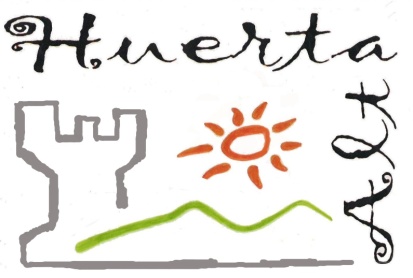 ENGLISH DEPARTMENT  - IES HUERTA ALTA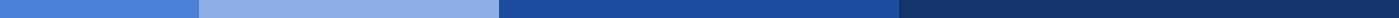 Test Unit 5 / 2º BACH                                                     	Block:  Grammar B KEYChoose the correct option according to the grammar you have studied so far. Make sure you DON’T write in this piece of paper, your answer sheet is given separately. Use a PENCIL in your answer sheet. Remember that every wrong answer will be marked as -⅛ of a right answer. Choose the correct option according to the grammar you have studied so far. Make sure you DON’T write in this piece of paper, your answer sheet is given separately. Use a PENCIL in your answer sheet. Remember that every wrong answer will be marked as -⅛ of a right answer. Choose the correct option according to the grammar you have studied so far. Make sure you DON’T write in this piece of paper, your answer sheet is given separately. Use a PENCIL in your answer sheet. Remember that every wrong answer will be marked as -⅛ of a right answer. Choose the correct option according to the grammar you have studied so far. Make sure you DON’T write in this piece of paper, your answer sheet is given separately. Use a PENCIL in your answer sheet. Remember that every wrong answer will be marked as -⅛ of a right answer. Choose the correct option according to the grammar you have studied so far. Make sure you DON’T write in this piece of paper, your answer sheet is given separately. Use a PENCIL in your answer sheet. Remember that every wrong answer will be marked as -⅛ of a right answer. Choose the correct option according to the grammar you have studied so far. Make sure you DON’T write in this piece of paper, your answer sheet is given separately. Use a PENCIL in your answer sheet. Remember that every wrong answer will be marked as -⅛ of a right answer. Choose the correct option according to the grammar you have studied so far. Make sure you DON’T write in this piece of paper, your answer sheet is given separately. Use a PENCIL in your answer sheet. Remember that every wrong answer will be marked as -⅛ of a right answer. Choose the correct option according to the grammar you have studied so far. Make sure you DON’T write in this piece of paper, your answer sheet is given separately. Use a PENCIL in your answer sheet. Remember that every wrong answer will be marked as -⅛ of a right answer. You ………….a suit to the event, but wear one if you like.		You ………….a suit to the event, but wear one if you like.		You ………….a suit to the event, but wear one if you like.		You ………….a suit to the event, but wear one if you like.		You ………….a suit to the event, but wear one if you like.		You ………….a suit to the event, but wear one if you like.		You ………….a suit to the event, but wear one if you like.		You ………….a suit to the event, but wear one if you like.		a.don´t have to wearb. shouldn´t wearc.mustn´t weard.shouldn´t have wornYou………….an outfit to wear now because we´re leaving in 30 minutes.You………….an outfit to wear now because we´re leaving in 30 minutes.You………….an outfit to wear now because we´re leaving in 30 minutes.You………….an outfit to wear now because we´re leaving in 30 minutes.You………….an outfit to wear now because we´re leaving in 30 minutes.You………….an outfit to wear now because we´re leaving in 30 minutes.You………….an outfit to wear now because we´re leaving in 30 minutes.You………….an outfit to wear now because we´re leaving in 30 minutes.a.might chooseb. should choosec.should have chosend.mustn´t chooseYou…………..coloured clothes and white clothes in the washing machine at the same time.You…………..coloured clothes and white clothes in the washing machine at the same time.You…………..coloured clothes and white clothes in the washing machine at the same time.You…………..coloured clothes and white clothes in the washing machine at the same time.You…………..coloured clothes and white clothes in the washing machine at the same time.You…………..coloured clothes and white clothes in the washing machine at the same time.You…………..coloured clothes and white clothes in the washing machine at the same time.You…………..coloured clothes and white clothes in the washing machine at the same time.a.mustn´t putb. might putc.have to putd.shouldn´t putThey………….the fashion event on Saturday, or perhaphs on Sunday.They………….the fashion event on Saturday, or perhaphs on Sunday.They………….the fashion event on Saturday, or perhaphs on Sunday.They………….the fashion event on Saturday, or perhaphs on Sunday.They………….the fashion event on Saturday, or perhaphs on Sunday.They………….the fashion event on Saturday, or perhaphs on Sunday.They………….the fashion event on Saturday, or perhaphs on Sunday.They………….the fashion event on Saturday, or perhaphs on Sunday.a.have to attendb. must attendc.might attendd.must have attendedYou…………my shoes for the wedding if you like.You…………my shoes for the wedding if you like.You…………my shoes for the wedding if you like.You…………my shoes for the wedding if you like.You…………my shoes for the wedding if you like.You…………my shoes for the wedding if you like.You…………my shoes for the wedding if you like.You…………my shoes for the wedding if you like.a.can borrowb. may borrowc.have to borrowd.must have borrowedShe………her own shoelaces until she was 5 years old.She………her own shoelaces until she was 5 years old.She………her own shoelaces until she was 5 years old.She………her own shoelaces until she was 5 years old.She………her own shoelaces until she was 5 years old.She………her own shoelaces until she was 5 years old.She………her own shoelaces until she was 5 years old.She………her own shoelaces until she was 5 years old.a.can´t tieb. can´t have tiedc.couldn´t tied.couldn´t have tiedWe………while the film is on.We………while the film is on.We………while the film is on.We………while the film is on.We………while the film is on.We………while the film is on.We………while the film is on.We………while the film is on.a.mustn´t talkb. mustn´t have talkedc.don´t have to talkd.didn´t have to talkDarren………..the party because he didn´t get home until late.Darren………..the party because he didn´t get home until late.Darren………..the party because he didn´t get home until late.Darren………..the party because he didn´t get home until late.Darren………..the party because he didn´t get home until late.Darren………..the party because he didn´t get home until late.Darren………..the party because he didn´t get home until late.Darren………..the party because he didn´t get home until late.a.must enjoyb. must have enjoyedc.has to enjoyd.could enjoyThey………the work on Monday.They………the work on Monday.They………the work on Monday.They………the work on Monday.They………the work on Monday.They………the work on Monday.They………the work on Monday.They………the work on Monday.a.will completeb. will be completedc.will have completedd.will have completeMy neighbour´s car………..by a burgler yesterday.My neighbour´s car………..by a burgler yesterday.My neighbour´s car………..by a burgler yesterday.My neighbour´s car………..by a burgler yesterday.My neighbour´s car………..by a burgler yesterday.My neighbour´s car………..by a burgler yesterday.My neighbour´s car………..by a burgler yesterday.My neighbour´s car………..by a burgler yesterday.a.broke intob. was broken intoc.had been broken intod.has been broken intoI………my house………..by a professional.I………my house………..by a professional.I………my house………..by a professional.I………my house………..by a professional.I………my house………..by a professional.I………my house………..by a professional.I………my house………..by a professional.I………my house………..by a professional.a.should/ decorateb. should/have decoratedc.should/decoratedd.should have had/decoratedIf I ………..to university, they wouldn´t have hired me for the job.If I ………..to university, they wouldn´t have hired me for the job.If I ………..to university, they wouldn´t have hired me for the job.If I ………..to university, they wouldn´t have hired me for the job.If I ………..to university, they wouldn´t have hired me for the job.If I ………..to university, they wouldn´t have hired me for the job.If I ………..to university, they wouldn´t have hired me for the job.If I ………..to university, they wouldn´t have hired me for the job.a.haven´t goneb. goc.wentd.hadn´t goneShe should ask her parents if she…………help paying her bills.She should ask her parents if she…………help paying her bills.She should ask her parents if she…………help paying her bills.She should ask her parents if she…………help paying her bills.She should ask her parents if she…………help paying her bills.She should ask her parents if she…………help paying her bills.She should ask her parents if she…………help paying her bills.She should ask her parents if she…………help paying her bills.a.needb. needsc.neededd.has neededIf she knew you were busy, she………..you.If she knew you were busy, she………..you.If she knew you were busy, she………..you.If she knew you were busy, she………..you.If she knew you were busy, she………..you.If she knew you were busy, she………..you.If she knew you were busy, she………..you.If she knew you were busy, she………..you.a.helpedb. would helpedc.would have helpedd.would helpHow………home if you hadn´t had any money on you?How………home if you hadn´t had any money on you?How………home if you hadn´t had any money on you?How………home if you hadn´t had any money on you?How………home if you hadn´t had any money on you?How………home if you hadn´t had any money on you?How………home if you hadn´t had any money on you?How………home if you hadn´t had any money on you?a.would you have getb. would you have gotc.would you getd.would you gotFind the synonym of –operation.Find the synonym of –operation.Find the synonym of –operation.Find the synonym of –operation.Find the synonym of –operation.Find the synonym of –operation.Find the synonym of –operation.Find the synonym of –operation.a.portrayedb. managementc.enhancementd.procedureFind a synonym for –improvement.Find a synonym for –improvement.Find a synonym for –improvement.Find a synonym for –improvement.Find a synonym for –improvement.Find a synonym for –improvement.Find a synonym for –improvement.Find a synonym for –improvement.a.procedureb. portrayedc.enhancementd.managementIf your hair went white, would you…..….it?If your hair went white, would you…..….it?If your hair went white, would you…..….it?If your hair went white, would you…..….it?If your hair went white, would you…..….it?If your hair went white, would you…..….it?If your hair went white, would you…..….it?If your hair went white, would you…..….it?a.darkb. darkenc.flatd.flattenWhat are the cheapest ways that people can………..themselves?What are the cheapest ways that people can………..themselves?What are the cheapest ways that people can………..themselves?What are the cheapest ways that people can………..themselves?What are the cheapest ways that people can………..themselves?What are the cheapest ways that people can………..themselves?What are the cheapest ways that people can………..themselves?What are the cheapest ways that people can………..themselves?a.beautifullyb. beautifulc.beautifyd.beautyDo you……….with people who have had problems with cosmetic surgery?Do you……….with people who have had problems with cosmetic surgery?Do you……….with people who have had problems with cosmetic surgery?Do you……….with people who have had problems with cosmetic surgery?Do you……….with people who have had problems with cosmetic surgery?Do you……….with people who have had problems with cosmetic surgery?Do you……….with people who have had problems with cosmetic surgery?Do you……….with people who have had problems with cosmetic surgery?a.sympathizeb. sympathicc.sympatheticd.sympathyA makeover was something which they needn´t feel guilty……..A makeover was something which they needn´t feel guilty……..A makeover was something which they needn´t feel guilty……..A makeover was something which they needn´t feel guilty……..A makeover was something which they needn´t feel guilty……..A makeover was something which they needn´t feel guilty……..A makeover was something which they needn´t feel guilty……..A makeover was something which they needn´t feel guilty……..a.onb. ofc.aboutd.fromOpinion polls indicate an increasing acceptance………..cosmetic surgery as part of normal life.Opinion polls indicate an increasing acceptance………..cosmetic surgery as part of normal life.Opinion polls indicate an increasing acceptance………..cosmetic surgery as part of normal life.Opinion polls indicate an increasing acceptance………..cosmetic surgery as part of normal life.Opinion polls indicate an increasing acceptance………..cosmetic surgery as part of normal life.Opinion polls indicate an increasing acceptance………..cosmetic surgery as part of normal life.Opinion polls indicate an increasing acceptance………..cosmetic surgery as part of normal life.Opinion polls indicate an increasing acceptance………..cosmetic surgery as part of normal life.a.ofb. forc.fromd.inThere is a trend in the media to be slightly more realistic……….looks and beauty.There is a trend in the media to be slightly more realistic……….looks and beauty.There is a trend in the media to be slightly more realistic……….looks and beauty.There is a trend in the media to be slightly more realistic……….looks and beauty.There is a trend in the media to be slightly more realistic……….looks and beauty.There is a trend in the media to be slightly more realistic……….looks and beauty.There is a trend in the media to be slightly more realistic……….looks and beauty.There is a trend in the media to be slightly more realistic……….looks and beauty.a.overb. aboutc.ind.onDo you prefer to be……………..or to have a beard or moustache?Do you prefer to be……………..or to have a beard or moustache?Do you prefer to be……………..or to have a beard or moustache?Do you prefer to be……………..or to have a beard or moustache?Do you prefer to be……………..or to have a beard or moustache?Do you prefer to be……………..or to have a beard or moustache?Do you prefer to be……………..or to have a beard or moustache?Do you prefer to be……………..or to have a beard or moustache?a.broad-shoulderedb. clean-shavenc.fair-skinnedd.shoulder-lengthWe………hurry up the beauty salon closes in an hour.We………hurry up the beauty salon closes in an hour.We………hurry up the beauty salon closes in an hour.We………hurry up the beauty salon closes in an hour.We………hurry up the beauty salon closes in an hour.We………hurry up the beauty salon closes in an hour.We………hurry up the beauty salon closes in an hour.We………hurry up the beauty salon closes in an hour.a.shouldb. mightc.mayd.couldYou……….buy any make-up; I´ve got loads already.You……….buy any make-up; I´ve got loads already.You……….buy any make-up; I´ve got loads already.You……….buy any make-up; I´ve got loads already.You……….buy any make-up; I´ve got loads already.You……….buy any make-up; I´ve got loads already.You……….buy any make-up; I´ve got loads already.You……….buy any make-up; I´ve got loads already.a.mustn´tb. couldn´tc.may notd.don´t have toI …………be on time for my appointment. (obligation)I …………be on time for my appointment. (obligation)I …………be on time for my appointment. (obligation)I …………be on time for my appointment. (obligation)I …………be on time for my appointment. (obligation)I …………be on time for my appointment. (obligation)I …………be on time for my appointment. (obligation)I …………be on time for my appointment. (obligation)a.couldb. shouldc.mustd.canYou´d……………wash the jeans before wearing them.You´d……………wash the jeans before wearing them.You´d……………wash the jeans before wearing them.You´d……………wash the jeans before wearing them.You´d……………wash the jeans before wearing them.You´d……………wash the jeans before wearing them.You´d……………wash the jeans before wearing them.You´d……………wash the jeans before wearing them.a.shouldb. ought toc.mustd.betterTry these exercises to help you …………your stomach.Try these exercises to help you …………your stomach.Try these exercises to help you …………your stomach.Try these exercises to help you …………your stomach.Try these exercises to help you …………your stomach.Try these exercises to help you …………your stomach.Try these exercises to help you …………your stomach.Try these exercises to help you …………your stomach.a.flatb. flattenc.darkend.smartenI bought these crazy shoes. It was a mistake. I………………….them.I bought these crazy shoes. It was a mistake. I………………….them.I bought these crazy shoes. It was a mistake. I………………….them.I bought these crazy shoes. It was a mistake. I………………….them.I bought these crazy shoes. It was a mistake. I………………….them.I bought these crazy shoes. It was a mistake. I………………….them.I bought these crazy shoes. It was a mistake. I………………….them.I bought these crazy shoes. It was a mistake. I………………….them.a.shouldn´t buyb. don´t have to buyc.shouldn´t have bought d.didn´t have toIf you had invited him to the party, he…….If you had invited him to the party, he…….If you had invited him to the party, he…….If you had invited him to the party, he…….If you had invited him to the party, he…….If you had invited him to the party, he…….If you had invited him to the party, he…….If you had invited him to the party, he…….a.would wentb. would have comec.would have camed.had goneWhat ………..to make our country a better place to live in?What ………..to make our country a better place to live in?What ………..to make our country a better place to live in?What ………..to make our country a better place to live in?What ………..to make our country a better place to live in?What ………..to make our country a better place to live in?What ………..to make our country a better place to live in?What ………..to make our country a better place to live in?a.have you to dob. might you doc.may you dod.do you have to doYou will have a room in my house……………..you help with the housework.You will have a room in my house……………..you help with the housework.You will have a room in my house……………..you help with the housework.You will have a room in my house……………..you help with the housework.You will have a room in my house……………..you help with the housework.You will have a room in my house……………..you help with the housework.You will have a room in my house……………..you help with the housework.You will have a room in my house……………..you help with the housework.a.even ifb. ifc.unlessd.as long asI feel bad that I didn´t visit my grandparents. I wish…………….themI feel bad that I didn´t visit my grandparents. I wish…………….themI feel bad that I didn´t visit my grandparents. I wish…………….themI feel bad that I didn´t visit my grandparents. I wish…………….themI feel bad that I didn´t visit my grandparents. I wish…………….themI feel bad that I didn´t visit my grandparents. I wish…………….themI feel bad that I didn´t visit my grandparents. I wish…………….themI feel bad that I didn´t visit my grandparents. I wish…………….thema.I´d visitb. I could visitc.I´d visitedd.I could visitedIt´s possible that I would join a gym if I had time. If I had time, I …………join a gymIt´s possible that I would join a gym if I had time. If I had time, I …………join a gymIt´s possible that I would join a gym if I had time. If I had time, I …………join a gymIt´s possible that I would join a gym if I had time. If I had time, I …………join a gymIt´s possible that I would join a gym if I had time. If I had time, I …………join a gymIt´s possible that I would join a gym if I had time. If I had time, I …………join a gymIt´s possible that I would join a gym if I had time. If I had time, I …………join a gymIt´s possible that I would join a gym if I had time. If I had time, I …………join a gyma.canb. shouldc.have to d.mightHave you ever…..your passport……….by a hacker?Have you ever…..your passport……….by a hacker?Have you ever…..your passport……….by a hacker?Have you ever…..your passport……….by a hacker?Have you ever…..your passport……….by a hacker?Have you ever…..your passport……….by a hacker?Have you ever…..your passport……….by a hacker?Have you ever…..your passport……….by a hacker?a.had……stolenb. have…..stolenc.have had……stolend.had…..stoleThis is my friend Tony, on……….I rely.This is my friend Tony, on……….I rely.This is my friend Tony, on……….I rely.This is my friend Tony, on……….I rely.This is my friend Tony, on……….I rely.This is my friend Tony, on……….I rely.This is my friend Tony, on……….I rely.This is my friend Tony, on……….I rely.a.whob. thatc.whomd.whoseTina, …….mother is a famous tennis player, sits next to me in classTina, …….mother is a famous tennis player, sits next to me in classTina, …….mother is a famous tennis player, sits next to me in classTina, …….mother is a famous tennis player, sits next to me in classTina, …….mother is a famous tennis player, sits next to me in classTina, …….mother is a famous tennis player, sits next to me in classTina, …….mother is a famous tennis player, sits next to me in classTina, …….mother is a famous tennis player, sits next to me in classa.whob. thatc.whosed.whomShe thought her credit card…………but then she found itShe thought her credit card…………but then she found itShe thought her credit card…………but then she found itShe thought her credit card…………but then she found itShe thought her credit card…………but then she found itShe thought her credit card…………but then she found itShe thought her credit card…………but then she found itShe thought her credit card…………but then she found ita.had been stolenb. was stolenc.has been stolend.had stolenI didn´t pass the exam. I ………………more.I didn´t pass the exam. I ………………more.I didn´t pass the exam. I ………………more.I didn´t pass the exam. I ………………more.I didn´t pass the exam. I ………………more.I didn´t pass the exam. I ………………more.I didn´t pass the exam. I ………………more.I didn´t pass the exam. I ………………more.a.must have studiedb. should have studiedc.should studyd.may have studied1A11D21C31B2B12D22A32D3D13B23B33D4C14D24B34C5A15B25A35D6C16D26D36A7A17C27C37C8B18B28D38C9A19C29B39A10B20A30C40B